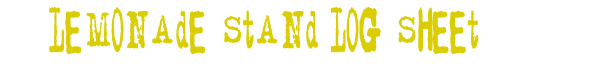 PRICINGQUALITY CONTROLQUALITY CONTROLQUALITY CONTROLWEATHERSUCCESSFULNESSSUCCESSFULNESSSUCCESSFULNESSSUCCESSFULNESSDAYPrice per Cup# of Lemons per Pitcher# of Cups of SugarIce Cubes per CupTemperature & Weather# of Cups SoldCustomer SatisfactionPopularity RateMoney1234567891011121314